«Мой мир», 5 класс«Мир человека», 6 класс«Здоровым быть - здорово!»,8 класс«Мой выбор», 9 класс«Школа здоровья»,9 классДатаТемаМатериалы к занятию09.04Религиозные праздники. Пасха- традиции и обряды.Просмотр видеоролика: "Добрый мир" https://videouroki.net/razrabotki/vnieurochnoie-zaniatiie-dobryi-mir-po-tiemie-svietlyi-prazdnik-paskhi.html ДатаТемаМатериалы к занятию09.04 Здоровье – основа жизни.Просмотр презентации: "Гигиена" https://videouroki.net/razrabotki/vnieurochnoie-zaniatiie-dobryi-mir-po-tiemie-svietlyi-prazdnik-paskhi.htmlЗаполнение анкеты: «Здоровый образ жизни»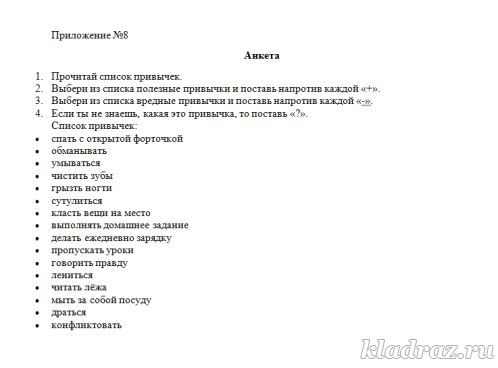 ДатаТемаМатериалы к занятию07.04Мир наших чувств. Как управлять эмоциями.Просмотр презентации: https://nsportal.ru/detskii-sad/vospitatelnaya-rabota/2015/09/20/prezentatsiya-mir-chuvstv-emotsiiТест: “ВАШИ ЭМОЦИИ”.Я предлагаю вам узнать о себе в рисуночном тесте “Ваши эмоции”.Время работы 2 мин.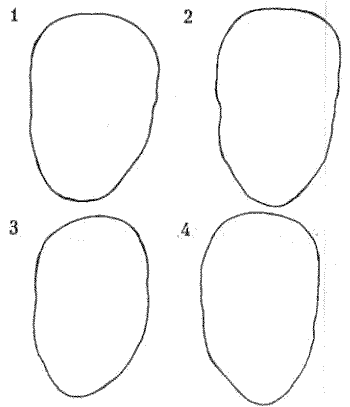 На этом листе вы видите четыре лица, вернее, четыре лицевых овала, лишенных всех внешних черт. Вам надлежит не просто нарисовать нос, глаза и губы этим лицам, но и выполнить конкретное задание. Первое лицо должно быть радостным, второе – грустным, третье – злым и четвертое – обиженным. То есть задача проста: четыре лица должны выражать четыре разных человеческих эмоции.ДатаТемаМатериалы к занятию09.04Имидж и этикет современного делового человека.Просмотр презентации: "Имидж делового человека».https://nsportal.ru/shkola/klassnoe-rukovodstvo/library/2014/12/14/imidzh-delovogo-chelovekaПросмотр видеоролика: «Этикет и имидж делового человека? Компоненты имиджа человека»https://www.youtube.com/watch?v=KSDN0UIuDHQ10.04Здоровье - основа жизни!Просмотр презентации: " https://file-clouds.ru/?url=http://bigslide.ru/uploads/files/47/zdoroviy-obraz-zhizni-klass.pptx|Здоровый%20образ%20жизни%209%